ИНФОРМАЦИОННЫЙ БЮЛЛЕТЕНЬФедосеевского сельского поселения от 09.08.2023 № 16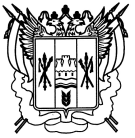 Российская ФедерацияРостовская областьЗаветинский районмуниципальное образование «Федосеевское  сельское поселение»Администрация Федосеевского  сельского поселенияПостановление№ 7402.08.2023                                                                                                                                                с. ФедосеевкаВ связи с изменениями в составе постоянно действующей антитеррористической комиссии Федосеевского сельского поселенияПОСТАНОВЛЯЮ:1. Внести изменение в приложение № 2 к постановлению Администрации Федосеевского сельского поселения от 16.02.2011  № 16 «О создании постоянно действующей антитеррористической комиссии Федосеевского сельского поселения», изложив  его в редакции согласно приложению к настоящему постановлению.2. Постановление вступает в силу со дня его официального обнародования.3. Контроль за выполнением постановления оставляю за собой. Глава АдминистрацииФедосеевского сельского поселения                                                                            А.Р. Ткаченко    Приложение к постановлению Администрации Федосеевского сельского поселенияот  02.08.2023 № 74СОСТАВпостоянно действующей антитеррористической комиссии Федосеевского сельского поселенияГлавный специалист по общим вопросам                                                                                                           Л.В. БардыковаРоссийская ФедерацияРостовская областьЗаветинский районмуниципальное образование «Федосеевское  сельское поселение»Администрация Федосеевского  сельского поселенияПостановление№ 7502.08.2023                                                                                                                                             с. ФедосеевкаВ связи с изменениями в составе комиссии по предупреждению и ликвидации чрезвычайных ситуаций и обеспечению пожарной безопасности Федосеевского сельского поселенияПОСТАНОВЛЯЮ:1. Внести изменение в приложение № 2 к постановлению Администрации Федосеевского сельского поселения от 22.03.2012  № 28 «О создании комиссии по предупреждению и ликвидации чрезвычайных ситуаций и обеспечению пожарной безопасности Федосеевского сельского поселения», изложив его в редакции согласно приложению к настоящему постановлению.2.  Признать утратившим силу приложение № 3 к постановлению Администрации Федосеевского сельского поселения от 22.03.2012  № 28 «О создании комиссии по предупреждению и ликвидации чрезвычайных ситуаций и обеспечению пожарной безопасности Федосеевского сельского поселения».3. Постановление вступает в силу со дня его официального обнародования.4. Контроль за выполнением постановления оставляю за собой. Глава АдминистрацииФедосеевского сельского поселения                                      А.Р. Ткаченко    Приложение к постановлению Администрации Федосеевского сельского поселенияот  02.08.2023 №75 СОСТАВ КОМИССИИпо предупреждению и ликвидации  чрезвычайных ситуаций и обеспечению пожарной безопасности  Федосеевского сельского поселенияГлавный специалист по общим вопросам                                                        Л.В. БардыковаРоссийская ФедерацияРостовская областьЗаветинский районмуниципальное образование «Федосеевское  сельское поселение»Администрация Федосеевского  сельского поселенияПостановление№ 7702.08.2023                                                                                                                                                с. ФедосеевкаВ связи с изменениями в составе антинаркотической комиссии Федосеевского сельского поселенияПОСТАНОВЛЯЮ:1. Внести изменение в приложение № 1 к постановлению Администрации Федосеевского сельского поселения от 09.07.2010  № 47 «О создании антинаркотической комиссии Федосеевского сельского поселения», изложив  его в редакции согласно приложению к настоящему постановлению.2. Постановление вступает в силу со дня его официального обнародования.3. Контроль за выполнением постановления оставляю за собой. Глава АдминистрацииФедосеевского сельского поселения                                      А.Р. Ткаченко    Приложение к постановлению Администрации Федосеевского сельского поселенияот  02.08.2023 № 77СОСТАВантинаркотической комиссии Федосеевского сельского поселенияГлавный специалист по общим вопросам                                                                                                         Л.В. БардыковаРоссийская ФедерацияРостовская областьЗаветинский районмуниципальное образование «Федосеевское  сельское поселение»Администрация Федосеевского  сельского поселенияПостановление№ 7802.08.2023                                                                                                                                            с. ФедосеевкаВ связи с изменениями в составе Совета землячеств при  Администрации Федосеевского сельского поселенияПОСТАНОВЛЯЮ:1. Внести изменение в приложение № 2 к постановлению Администрации Федосеевского сельского поселения от 20.07.2011 № 65 «О Совете землячеств при  Администрации Федосеевского сельского поселения», изложив его в редакции согласно приложению к настоящему постановлению.2. Постановление вступает в силу со дня его официального обнародования.3. Контроль за выполнением постановления оставляю за собой. Глава АдминистрацииФедосеевского сельского поселения                                      А.Р. Ткаченко    Приложение к постановлению Администрации Федосеевского сельского поселенияот  02.08.2023 № 78СПИСОК членов Совета землячеств при Администрации Федосеевского сельского поселенияГлавный специалист по общим вопросам                                                                                                         Л.В. БардыковаОтпечатано в Администрации Федосеевского сельского поселения. 347444 ул.Гагарина 11а, тираж 80 экз. Заказчик Федосеевское сельское поселение 09.08.2023  года.О внесении изменений в постановление Администрации Федосеевского сельского поселения от 16.02.2011 № 16Постановление вносит главный специалист по вопросам мобилизационной подготовки, предупреждению чрезвычайных ситуаций, обеспечению пожарной безопасности, делам молодежи и спортаТкаченко Алексей Русланович- Глава Администрации Федосеевского сельского поселения, председатель комиссииЛященко Анна Евгеньевна- ведущий специалист по вопросам муниципального хозяйства Администрации Федосеевского сельского поселения, заместитель председателя комиссии Осичкина Ольга Владимировна- главный специалист по вопросам мобилизационной подготовки, предупреждению чрезвычайных ситуаций, обеспечению пожарной безопасности, делам молодежи и спорта Администрации Федосеевского сельского поселения, секретарь комиссии     Члены комиссии:Члены комиссии:Члены комиссии:Карева Елена Эдуардовна- старший инспектор по вопросам имущественных и земельных отношений Администрации Федосеевского сельского поселенияСадчикова Екатерина Павловна- директор муниципального бюджетного учреждения культуры «Федосеевский           сельский Дом культуры»Лященко Константин Евгеньевич- участковый уполномоченный отделения полиции (с. Заветное) межмуниципального отдела Министерства внутренних дел Российской Федерации «Ремонтненский» капитан полиции (по согласованию)Дашкевич Дарья Владимировна- заведующая фельдшерского акушерского пункта с.Федосеевка государственного бюджетного учреждения Ростовской области «Центральная районная больница» в Заветинском районе (по согласованию)Хорольцева Галина Алексеевна- директор муниципального бюджетного общеобразовательного учреждения Федосеевская средняя общеобразовательная школа им.В.М.Верёхина (по согласованию)Магонова Лилия Юрьевна- заведующий муниципальным бюджетным дошкольным общеобразовательным учреждением детский сад № 10 с. Федосеевка (по согласованию)О внесении изменений в постановление Администрации Федосеевского сельского поселения от 22.03.2012 № 28Ткаченко Алексей Русланович- Глава Администрации Федосеевского сельского поселения, председатель комиссииЛященко Анна Евгеньевна- ведущий специалист по вопросам муниципального хозяйства Администрации Федосеевского сельского поселения, заместитель председателя комиссии Осичкина Ольга Владимировна- главный специалист по вопросам мобилизационной подготовки, предупреждению чрезвычайных ситуаций, обеспечению пожарной безопасности, делам молодежи и спорта Администрации Федосеевского сельского поселения, секретарь комиссии     Члены комиссии:Члены комиссии:Члены комиссии:Яценко Лариса Анатольевна- заведующий сектором экономики и финансов Администрации Федосеевского сельского поселенияТитаренко Константин Васильевич- начальник государственного казенного учреждения «205 пожарная часть государственной противопожарной службы» Ростовской области (по согласованию)Лященко Константин Евгеньевич- участковый уполномоченный отделения полиции (с. Заветное) межмуниципального отдела Министерства внутренних дел Российской Федерации «Ремонтненский» капитан полиции (по согласованию)Дашкевич Дарья Владимировна- заведующая фельдшерского акушерского пункта с.Федосеевка государственного бюджетного учреждения Ростовской области «Центральная районная больница» в Заветинском районе (по согласованию)Пономарев Александр Валерьевичмастер Федосеевского участка электрических сетей Заветинского районна электрических сетей производственного отделения «Восточные электрические сети» филиала Публичного акционерного общества «Россети Юг» - «Ростов Энерго» (по согласованию)Хорольцева Галина Алексеевна- директор муниципального бюджетного общеобразовательного учреждения Федосеевская средняя общеобразовательная школа им.В.М.Верёхина (по согласованию)Ливенский Василий Алексеевич- государственный ветеринарный инспектор Федосеевского сельского поселения (по согласованию)О внесении изменений в постановление Администрации Федосеевского сельского поселения от 09.07.2010 № 47Постановление вносит главный специалист по вопросам мобилизационной подготовки, предупреждению чрезвычайных ситуаций, обеспечению пожарной безопасности, делам молодежи и спортаТкаченко Алексей Русланович- Глава Администрации Федосеевского сельского поселения, председатель комиссииОсичкина Ольга Владимировна- главный специалист по вопросам мобилизационной подготовки, предупреждению чрезвычайных ситуаций, обеспечению пожарной безопасности, делам молодежи и спорта Администрации Федосеевского сельского поселения, секретарь комиссии     Члены комиссии:Члены комиссии:Члены комиссии:Карева Елена Эдуардовна- старший инспектор по вопросам имущественных и земельных отношений Администрации Федосеевского сельского поселенияЛященко Константин Евгеньевич- участковый уполномоченный отделения полиции (с. Заветное) межмуниципального отдела Министерства внутренних дел Российской Федерации «Ремонтненский» капитан полиции (по согласованию)Данильченко Андрей Васильевич-	дружинник казачьей дружины Заветинского района (по согласованию)Бочаров Александр Вячеславович- член районного молодежного ПарламентаХорольцева Галина Алексеевна- директор муниципального бюджетного общеобразовательного учреждения Федосеевская средняя общеобразовательная школа им.В.М.Верёхина (по согласованию)Дашкевич Дарья Владимировна- заведующая фельдшерского акушерского пункта с.Федосеевка государственного бюджетного учреждения Ростовской области «Центральная районная больница» в Заветинском районе (по согласованию)О внесении изменений в постановление Администрации Федосеевского сельского поселения  от 20.07.2011 № 65Постановление вносит главный специалист по вопросам мобилизационной подготовки, предупреждению чрезвычайных ситуаций, обеспечению пожарной безопасности, делам молодежи и спортаТкаченко Алексей Русланович- Глава Администрации Федосеевского сельского поселения, председатель Совета   Джасуев Ахмет Тапаевич- представитель чеченского землячества Федосеевского сельского поселения, заместитель председателя Совета (по согласованию)Осичкина Ольга Владимировна- главный специалист по вопросам мобилизационной подготовки, предупреждению чрезвычайных ситуаций, обеспечению пожарной безопасности, делам молодежи и спорта Администрации Федосеевского сельского поселения, секретарь Совета     Халилов Казим Халилович- представитель дагестанского землячества Федосеевского сельского поселения (по согласованию)Данильченко Андрей Васильевич- представитель казачества Федосеевского сельского поселения (по согласованию)Лященко Константин Евгеньевич- участковый уполномоченный отделения полиции (с. Заветное) межмуниципального отдела Министерства внутренних дел Российской Федерации «Ремонтненский» капитан полиции» (по согласованию)Хорольцева Галина Алексеевна- директор муниципального бюджетного общеобразовательного учреждения Федосеевская средняя общеобразовательная школа им.В.М.Верёхина (по согласованию)